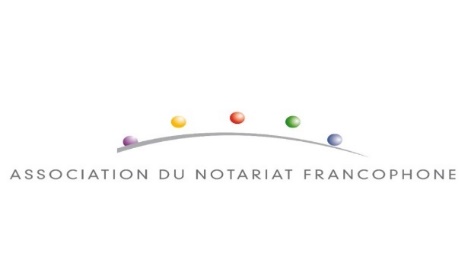 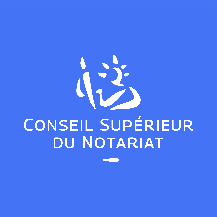 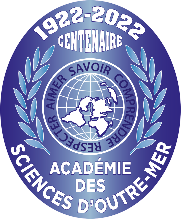 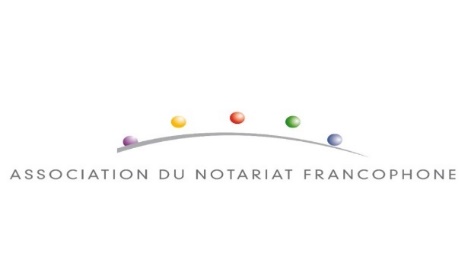 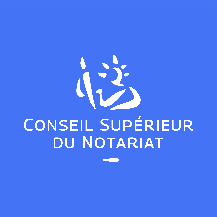 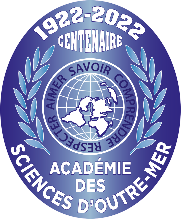 Rencontre « Etat civil des enfants »Académie des Sciences d’Outre-MerMercredi 11 mai, 9h30 – 12h30A l’Académie des Sciences d’Outre-Mer15 rue La Pérouse – 75116 ParisBulletin réponse à renvoyer à : marie-therese.claver.csn@notaires.frAssociation du Notariat Francophone60, boulevard de La Tour-Maubourg - 75007 PARISˆNom :						Prénom : Fonction : Courriel : 	Je participerai à la manifestation*Je ne participerai pas à la manifestation *Date et signature :